Более 1,5 млн документов на государственную регистрацию направлено в электронном виде в первом полугодии 2021 года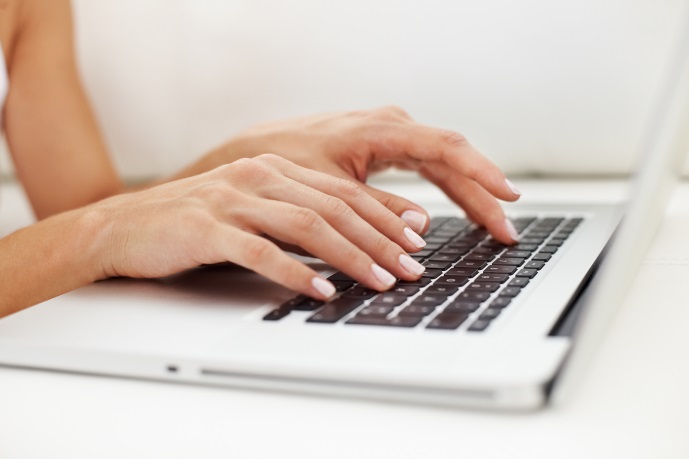 Межрайонная ИФНС России № 9 по Архангельской области и Ненецкому автономному округу сообщает, что количество представленных на государственную регистрацию документов в электронном виде в I полугодии 2021 года увеличилось по сравнению с тем же периодом 2020 года почти на 40 %.В июне текущего года ФНС обновила сервис «Государственная регистрация ЮЛ и ИП». Это максимально упростило заполнение заявления для регистрации компаний в одной из самых популярных организационно-правовых форм. Кроме того, с помощью этого сервиса стало проще ликвидировать компанию.С момента запуска обновленного сервиса в регистрирующие органы направлено более 4 тысяч комплектов электронных документов.Также на постоянной основе модернизируется Программа подготовки документов для государственной регистрации (ППДГР). Она позволяет подготовить комплект электронных документов (транспортный контейнер) для направления в регистрирующий орган через сервис «Подача документов на государственную регистрацию в электронном виде».С помощью новой версии программы также можно подготовить транспортный контейнер для повторного направления документов для государственной регистрации. 